取り組みの様子（１）現在の様子と希望　（将来の成功を妨げる現状も記載）（２）個別の支援計画やってみること月月月課題の設定理由ふりかえりふりかえり次やってみること感想達成度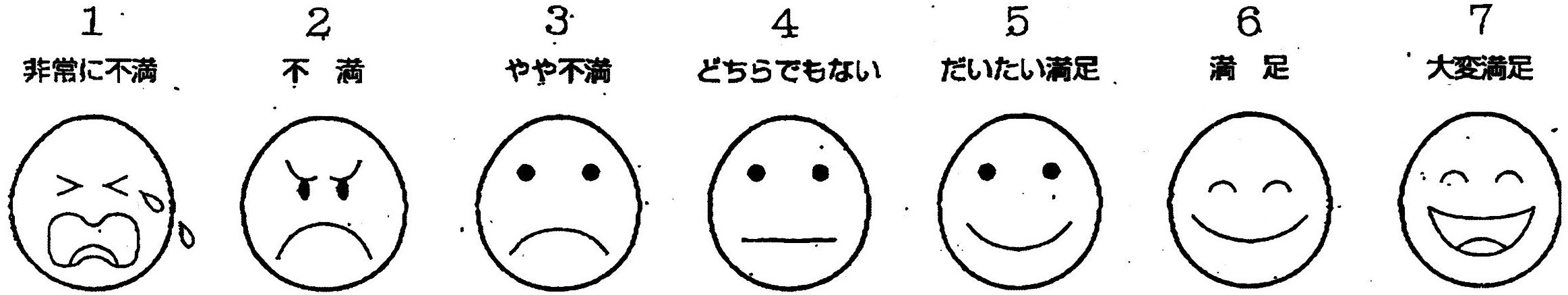 職員から職員から感想　　達成度職員から職員から